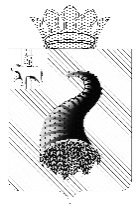 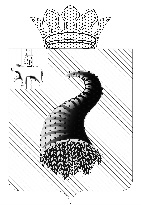 ПРИКАЗНАЧАЛЬНИКА УПРАВЛЕНИЯ ИМУЩЕСТВЕННЫХ, ЗЕМЕЛЬНЫХ ОТНОШЕНИЙ ИГРАДОСТРОИТЕЛЬСТВА КУНГУРСКОГО МУНИЦИПАЛЬНОГО РАЙОНА13.04.2017		     	   		                                                    № 325-прО проведении аукциона по земельным участкамВ соответствии со статьями 39.11, 39.12 Земельного кодекса Российской Федерации,  пунктом 2 статьи 3.3 Федерального закона от 25 октября 2001 года № 137-ФЗ «О введении в действие Земельного кодекса Российской Федерации» ПРИКАЗЫВАЮ:Утвердить Перечень земельных участков для проведения аукциона по продаже земельных участков согласно Приложению 1 к настоящему приказу.Установить начальную цену предмета аукциона по продаже земельного участка из состава земель государственная собственность на которые не разграничена в размере кадастровой стоимости такого земельного участка, если результаты государственной кадастровой оценки утверждены не ранее чем за пять лет до даты принятия решения о проведении аукциона.Установить размер задатка при продаже земельного участка в собственность в размере 20 процентов начальной цены предмета аукциона.Установить шаг аукциона при продаже земельного участка в собственность в размере 3 процентов начальной цены предмета аукциона.Провести торги по земельным участкам из земель, государственная собственность на которые не разграничена, согласно Приложению 1 к настоящему приказу в форме открытого аукциона 18 мая 2017 года.Утвердить текст информационного сообщения о проведении аукциона по земельным участкам согласно Приложению 2 к настоящему приказу.Информационное сообщение о проведении аукциона по земельным участкам опубликовать 17 апреля 2017 года в печатном издании «Официальный бюллетень органов местного самоуправления муниципального образования «Кунгурский муниципальный район» и разместить на официальном интернет-сайте администрации Кунгурского муниципального района: http:/kungur.permarea.ru, на официальном сайте РФ: http:// www.torgi.gow.ru.Контроль за исполнением приказа оставляю за собой.Начальник  управления                                       	          	                      О.А.ЛодочниковаПриложение 1 к приказу                                                                                          УИЗОиГ Кунгурского                                                                                             муниципального района                                                                                                «13» апреля 2017 № 325-пр  Перечень земельных участков для проведения торгов по продаже земельных участков                                                                                           Приложение 2 к приказу                                                                                          УИЗОиГ Кунгурского                                                                                             муниципального района                                                                                                13.04.2017 №325-пр      Информационное сообщениео проведении аукциона по земельным участкам из состава земель государственная собственность на которые не разграниченаУправление имущественных, земельных отношений и градостроительства Кунгурского муниципального района извещает о том, что 18 мая 2017 года в 10-00 часов в Управлении имущественных, земельных отношений и градостроительства Кунгурского муниципального района (г. Кунгур, ул. Ленина, 95, 3 этаж, каб. № 302) проводится открытый аукцион.Форма торгов – аукцион, открытый по составу участников и по форме подачи заявок. Срок, время и место приема заявок – с 17 апреля 2017 года по 16 мая 2017 года (включительно) в рабочее время: с 8.00 до 12.00 и с 12.50 до 17.00 часов с понедельника по четверг, по пятницам – до 16.00 часов местного времени (кроме выходных и праздничных дней), по адресу: г. Кунгур, ул. Ленина, 95, 3 этаж, каб.303, Управление имущественных, земельных отношений и градостроительства Кунгурского муниципального района.Организатор торгов имеет право принять решение об отказе в проведении аукциона в случае выявления обстоятельств, предусмотренных пунктом 8 статьи 39.11 Земельного кодекса РФ. В соответствии с п. 4 ст. 448 Гражданского кодекса РФ организатор открытых торгов, опубликовавший извещение, вправе отказаться от проведения аукциона в любое время, но не позднее чем за три дня до наступления даты его проведения. Извещение об отказе в проведении аукциона размещается на официальном сайте организатором аукциона в течение трех дней со дня принятия данного решения. Организатор аукциона в течение трех дней со дня принятия решения об отказе в проведении аукциона обязан известить участников аукциона об отказе в проведении аукциона и возвратить его участникам внесенные задатки.На аукцион, с открытой формой подачи предложений о цене, выставляется:Продажа в собственность земельных участков:По лоту № 8 ограничения (обременения): водоохранная зона р.Шаква на площади 1250,00 кв.м., прибрежная, защитная полоса р.Шаква на площади 1250,00 кв.м.Сведения о технических условиях подключения (технологического присоединения) объектов к сетям инженерно-технического обеспечения:Предоставленные ОАО «МРСК-Урала»По лотам № 1,2,3,4,5,6,7 для присоединения дополнительной мощности требуется строительство участка ВЛ-6 кВ, монтаж КТП 6/0,4 кВ, строительство ВЛ-0,4 кВ.По лоту № 8 для присоединения дополнительной мощности требуется строительство участка ВЛ-0,4 кВ до границ земельного участка.Тарифы на технологическое присоединение к электрическим сетям ОАО «МРСК Урала» в Пермском крае в 2017 году установлены: Постановлением Региональной службой по тарифам Пермского края от 26.12.2016 № 95-тп. Для физических лиц плата технологического присоединения энергопринимающих устройств максимальной мощностью, не превышающей 15 кВт с учетом ранее присоединенной в данной точке присоединения мощности составляет не более 550 рублей, при условии, что расстояние от границ участка заявителя, владеющего объектами, отнесенными к третьей категории надежности, до объектов электросетевого хозяйства на уровне напряжения до 20 кВ включительно необходимого  заявителю класса напряжения сетевой организации, в которую подана заявка, составляет не более 300 метров в городах и поселках городского типа и не более 500 метров в сельской местности. Предельные допустимые параметры разрешенного строительства Плехановского сельского поселения по лотам № 1,2,3,4,5,6,7,8:Минимальное расстояние от дома до красной линии улиц (или по красной линии в соответствии со сложившимися традициями) – 5 м.Максимальное расстояние от дома до красной линии улиц – 12 м.Минимальное расстояние от дома до красной линии проездов – 3 м.Минимальное расстояние от дома до границы соседнего участка (при условии соблюдения противопожарных разрывов) – 3 м.Минимальное расстояние от построек для содержания скота и птицы до соседнего участка – 4 м. Допускается блокировка хозяйственных построек на смежных земельных участках по взаимному согласию домовладельцев с учетом противопожарных требований Минимальное расстояние от прочих построек (бань, гаражей и др.) до границы соседнего участка – 1 м.Минимальное расстояние от окон жилых комнат до стен соседнего дома и хозяйственных построек, расположенных на соседних земельных участках – 6 м.Этажность (включая мансардный этаж) - 1-3 этаж.Максимальная плотность застройки земельного участка (с учетом минимальных отступов от границ участка и противопожарных разрывов) для индивидуального жилищного строительства, ведения личного подсобного хозяйства принимать не более - 30 %Коэффициент застройки - 0,2 %.Коэффициент плотности застройки - 0,4 %.Максимальная высота ограждения земельного участка на границе с соседними участками – 2 м. Ограждения земельного участка на границе с соседними участками должны быть прозрачными с целью минимального затемнения; характер ограждения и его высота должны быть единообразными как минимум на протяжении одного квартала с обеих сторон улицы.Порядок внесения и возврата задатка:Претендент к моменту подачи заявки обязан оплатить сумму задатка на реквизиты, указанные в настоящем информационном сообщении.Реквизиты для перечисления задатка:«Управление финансов и налоговой политики Кунгурского муниципального района» (Управление имущественных, земельных отношений и градостроительства Кунгурского муниципального района, л/сч. 0596315004, ИНН 5917510763, КПП 591701001, КБК 96300000000000000180, р/с 40302810700005000037, БИК 045773001 Отделение Пермь г. Пермь).   Организатор аукциона обязан вернуть заявителю, не допущенному к участию в аукционе, внесенный им задаток в течение трех рабочих дней со дня оформления протокола приема заявок.Задаток, внесенный лицом, участвовавшим в аукционе, но не победившим в нем возвращается организатором в течение трех рабочих дней со дня подписания протокола о результатах аукциона. Задаток, внесенный лицом, признанным победителем аукциона, задаток, внесенный иным лицом, с которым заключается договор купли-продажи или договор аренды земельного участка, засчитываются в оплату приобретаемого земельного участка или в счет арендной платы за него.Задатки, внесенные этими лицами, не заключившими в установленном настоящей статьей порядке договора купли-продажи или договора аренды земельного участка вследствие уклонения от заключения указанных договоров, не возвращаются.Данное сообщение является публичной офертой для заключения договора о задатке в соответствии со статьей 437 Гражданского кодекса Российской Федерации, а подача претендентом заявки и перечисление задатка являются акцептом такой оферты, после чего договор о задатке считается заключенным в письменной форме.Порядок приема заявок:Для участия в аукционе заинтересованные лица вправе подать заявление о намерении участвовать в аукционе в письменной форме в сроки и по форме, установленной согласно приложению к настоящему извещению.Для участия в аукционе заявитель предоставляет:заявка на участие в аукционе по установленной в извещении о проведении аукциона форме с указанием банковских реквизитов счета для возврата задатка; копии документов, удостоверяющих личность заявителя (для граждан); надлежащим образом заверенный перевод на русский язык документов о государственной регистрации юридического лица в соответствии с законодательством иностранного государства в случае, если заявителем является иностранное юридическое лицо;документы, подтверждающие внесение задатка.В случае подачи заявки представителем заявителя, представитель предъявляет нотариально заверенную доверенность.Представление документов, подтверждающих внесение задатка, признается заключением соглашения о задатке.Заявление подаются или направляются заявителем по его выбору лично или посредством почтовой связи на бумажном носителе либо в форме электронных документов с использованием информационно-телекоммуникационной сети "Интернет" по адресу электронной почты: kizokungur@yandex.ru. Порядок и способы подачи указанных заявлений, если они подаются в форме электронных документов с использованием информационно-телекоммуникационной сети "Интернет", и требования к их формату утверждены Приказом Минэкономразвития "Об утверждении порядка и способов подачи заявлений об утверждении схемы расположения земельного участка или земельных участков на кадастровом плане территории, заявления о проведении аукциона по продаже земельного участка, находящегося в государственной или муниципальной собственности, или аукциона на право заключения договора аренды земельного участка, находящегося в государственной или муниципальной собственности, заявления о предварительном согласовании предоставления земельного участка, находящегося в государственной или муниципальной собственности, заявления о предоставлении земельного участка, находящегося в государственной или муниципальной собственности, и заявления о перераспределении земель и (или) земельных участков, находящихся в государственной или муниципальной собственности, и земельных участков, находящихся в частной собственности, в форме электронных документов с использованием информационно-телекоммуникационной сети "Интернет", а также требований к их формату".Один заявитель вправе подать только одну заявку на участие в аукционе.Заявка на участие в аукционе, поступившая по истечении срока приема заявок, возвращается заявителю в день ее поступления.Претендент имеет право отозвать принятую организатором аукциона заявку до окончания срока приема заявок, уведомив об этом (в письменной форме) организатора торгов. Организатор аукциона обязан возвратить внесенный задаток претенденту в течение 3 (трех) банковских дней со дня регистрации отзыва заявки в журнале приема заявок. В случае отзыва заявки претендентом позднее даты окончания приема заявок задаток возвращается в порядке, установленном для участников аукциона.Заявитель не допускается к участию в аукционе в следующих случаях:1) непредставление необходимых для участия в аукционе документов или представление недостоверных сведений;2) непоступление задатка на дату рассмотрения заявок на участие в аукционе;3) подача заявки на участие в аукционе лицом, которое в соответствии с Земельным кодексом РФ и другими федеральными законами не имеет права быть участником конкретного аукциона, покупателем земельного участка или приобрести земельный участок в аренду;4) наличие сведений о заявителе, об учредителях (участниках), о членах коллегиальных исполнительных органов заявителя, лицах, исполняющих функции единоличного исполнительного органа заявителя, являющегося юридическим лицом, в предусмотренном настоящей статьей реестре недобросовестных участников аукциона.Протокол рассмотрения заявок на участие в аукционе и допущенных к участию в аукционе подписывается организатором аукциона не позднее чем в течение одного дня со дня их рассмотрения и размещается на официальном сайте не позднее чем на следующий день после дня подписания протокола.Порядок проведения аукциона:Аукцион проводится без перерыва. В аукционе могут участвовать только те претенденты, которые были признаны участниками аукциона и прошли регистрацию. Перед началом аукциона участники обязаны предъявить паспорт и доверенность на представителя, уполномоченного действовать от имени участка, в случае участия в аукционе представителя, действующего по доверенности. Началом торгов считается момент объявления начальной цены лота. После оглашения аукционистом начальной цены продажи земельного участка, участникам аукциона предлагается заявить эту цену путем поднятия карточек.После того, как участники согласились с начальной ценой, аукционист предлагает участникам аукциона заявлять свои предложения по цене продажи, превышающей начальную цену. Каждая последующая цена, превышающая предыдущую цену на шаг аукциона, заявляется участниками аукциона путем поднятия карточек. Аукционист называет номер карточки участника аукциона, который первым заявил начальную или последующую цену, указывает на этого участника. При отсутствии предложений со стороны иных участников аукциона аукционист повторяет эту цену 3 раза. Если после троекратного объявления очередной цены ни один из участников аукциона не поднял карточку и не заявил последующую цену, аукцион завершается.Победителем аукциона признается участник аукциона, предложивший наибольшую цену за земельный участок, номер карточки которого и заявленная им цена были названы аукционистом последними. Результаты аукциона оформляются протоколом о результатах аукциона, который составляет организатор аукциона в двух экземплярах, один из которых передается победителю аукциона, а второй остается у организатора аукциона.Протокол о результатах аукциона размещается на официальном сайте в течение одного рабочего дня со дня подписания данного протокола.Осмотреть земельный участок на местности можно самостоятельно. Победителем аукциона признается участник, предложивший наиболее высокую цену за предмет торгов. Победитель аукциона обязан в срок, установленный действующим законодательством, после аукциона уплатить полную стоимость земельного участка. В день проведения аукциона победитель и организатор торгов подписывают протокол о результатах торгов. Договор купли-продажи или договор аренды земельного участка заключается в сроки, установленные действующим законодательством по адресу: г. Кунгур, ул. Ленина 95, каб. 303. С проектами договоров аренды и купли - продажи земельных участков можно ознакомиться на сайте: www.kungur.permarea.ru, www.torgi.gov.ru и по адресу: г. Кунгур, ул. Ленина 95, каб. 303. При уклонении (отказе) победителя аукциона от заключения в установленный срок договора купли-продажи (аренды) задаток ему не возвращается, а победитель утрачивает право на заключение указанного договора.Подробную информацию и пакет документации по проведению аукциона можно получить по адресу: г. Кунгур,  ул. Ленина, 95 (3 этаж), тел. 3-21-52. ЗАЯВКАна участие в аукционеЗаявитель __________________________________________________________(Ф.И.О. гражданина или полное наименование юридического лица,ИНН, ОГРН) ____________________________________________________________________(адрес/место нахождения, телефон/факс)____________________________________________________________________ (для гражданина - данные паспорта: серия и номер, кем, где, когда выдан,____________________________________________________________________        для юридического лица или индивидуального предпринимателя -                     номер и дата регистрации в ЕГРЮЛ)Прошу  включить  в  состав претендентов для участия в аукционе по продаже всобственность/права  на  заключение  договора  аренды  (нужное подчеркнуть)земельного участка, расположенного по адресу:________________________________________________________________________________________________________________________________________  (указывается адрес земельного участка, его площадь, кадастровый номер)Лот N _____Необходимый задаток внесен в сумме ________________________________________________________________________________________________________________________________________           (указать цифрами и прописью сумму внесенного задатка)Реквизиты банковского счета для возврата задатка: ________________________________________________________________________________________________________________________________________Приложение:Подпись заявителя ______________ __________________________________________                       М.П.               (фамилия, имя, отчество                                          заявителя/представителя)Подпись уполномоченного лица организатора, принявшего заявку___________________________________________________________________________     М.П.           (фамилия, имя, отчество представителя организатора)ДОГОВОРкупли-продажи земельного участкаПермский край, г. Кунгур«____» ______________2017 г.       Управление имущественных, земельных отношений и градостроительства Кунгурского муниципального района, именуемое в дальнейшем "Продавец", в лице начальника Лодочниковой Оксаны Александровны, действующей на основании Положения об Управлении имущественных, земельных отношений и градостроительства Кунгурского муниципального района, утвержденного решением Земского Собрания от 24.05.2012 № 494, с одной стороны и ____________________________________________________________________________, именуемый(ая) в дальнейшем "Покупатель", с другой стороны, на основании протокола о результатах аукциона от ________________, заключили настоящий договор о нижеследующем:1. Предмет договора       1.1. Продавец продал, а Покупатель купил в собственность, на условиях настоящего договора земельный участок общей площадью ___________________ кв.м, с кадастровым номером ____________________________, находящийся по адресу: Пермский край, Кунгурский район, ______________________________ (далее – Участок), категория земель: _____________________________________, вид разрешенного использования: ____________________________ в границах, указанных в выписке из Единого государственного реестра недвижимости об основных характеристиках и зарегистрированных правах на объект недвижимости, продаваемого земельного участка.                      1.2. Земельный участок свободен от строений.2. Плата по договору       2.1. Цена Участка согласно протокола о результатах аукциона составляет _______________ рублей.2.2. Покупатель обязуется произвести полную оплату цены Участка, в сумме, указанной в п. 2.1. настоящего договора, до государственной регистрации права собственности на Участок. Оплата производится в рублях. Сумма платежа перечисляется на счета органов федерального казначейства. В платежном документе в поле "Назначение платежа" указывается   код бюджетной классификации: 963 1 14 0601310 1000430.   Сведения о реквизитах счета:       а) наименование органа федерального казначейства: УФК по Пермскому краю (Управление имущественных, земельных отношений и градостроительства Кунгурского муниципального района);       б) N счета органа федерального казначейства: 40101810700000010003 в ГРКЦ ГУ Банка России по Пермскому краю, БИК 045773001, ИНН 5917510763, КПП 591701001, ОКТМО ______________.2.3. Земельный участок залогом не обременен.3. Ограничения использования и обременения Участка       3.1. Земельный участок, находящийся в ведении Продавца и приобретенный Покупателем, не обременен правами других лиц.4. Обязательства сторон       4.1. Продавец продал, а Покупатель купил по настоящему договору земельный участок свободным от любых имущественных прав и претензий третьих лиц, о которых в момент заключения договора Продавец или Покупатель не мог не знать.                4.2. Покупатель обязуется своевременно и полностью вносить земельный налог, а также денежные средства при иных сборах, связанных с использованием земли, выполнять требования уполномоченных органов, предъявляемых Покупателю в связи с заключением настоящего договора.        4.3. Покупатель обязуется предоставлять информацию о состоянии Участка по запросам соответствующих органов государственной власти и органов местного самоуправления, создавать необходимые условия для контроля за надлежащим выполнением условий Договора и установленного порядка использования Участка, а также обеспечивать доступ и проход на Участок их представителей.        4.4. Покупатель осмотрел земельный участок в натуре, ознакомился с его количественными и качественными характеристиками, подземными и наземными сооружениями и объектами, правовым режимом земель и принимает на себя ответственность за совершенные им любые действия, противоречащие законодательству Российской Федерации.         4.5. Ответственность, права и обязанности сторон, не предусмотренные в настоящем договоре, определяются в соответствии с действующим законодательством Российской Федерации.        4.6. Продавец передал, а Покупатель принял отчуждаемый земельный участок.  Обязательства Продавца по передаче Покупателю земельного участка считаются исполнены при подписании договора. Претензий к Продавцу не имеет.        4.7. Договор может быть расторгнут по соглашению Сторон.        4.8. Покупатель обязуется в срок не позднее пяти дней с даты заключения договора, за свой счет обеспечить государственную регистрацию права собственности на Участок и обременяющие его сервитуты, и представить копии документов о государственной регистрации права Продавцу.       4.9. Покупатель обязуется использовать Участок в соответствии с целевым назначением и разрешенным использованием, способами, которые не должны наносить вред окружающей среде, в том числе земле как природному объекту. 4.10. Покупатель обязуется обеспечить использование Участка в соответствии с Федеральным законом от 30 марта 1999 года № 52-ФЗ «О санитарно-эпидемиологическом благополучии населения», соблюдение экологических, санитарных, противопожарных, технических, природоохранных и иных правил, нормативов при пользовании Участком, не допускать загрязнение, захламление. Покупатель обязуется не производить всякого рода действия, могущие нарушить нормальную эксплуатацию трубопроводов, линий электропередач и иных коммунальных линий и сетей, либо привести к их повреждению.4.11. Покупатель обязуется сохранять межевые, геодезические и другие специальные знаки, установленные на Участке в соответствии с законодательством.5. Заключительные положения        5.1. Договор вступает в силу с момента подписания его Сторонами.         5.2. Изменение указанного в пункте 1.1. Договора целевого назначения земель допускается в порядке, предусмотренном законодательством Российской Федерации.         5.3. Все изменения и дополнения к Договору действительны, если они совершены в письменной форме и подписаны уполномоченными лицами.6. Адреса сторонПРОДАВЕЦ:                                     ПОКУПАТЕЛЬ:Управление имущественных, земельных               __________________________________. отношений  и градостроительства Кунгурского муниципального района             Адрес: 617470, Пермский край, г. Кунгур,          __________________________________. ул. Ленина 95                                     __________________________________.ИНН/КПП 5917510763/591701001                      __________________________________.ОГРН 1025901886614                                Подписи сторон:Продавец __________________________ Лодочникова Оксана Александровна, действующая на основании Положения        М.П. Покупатель ___________________________   (_______________)№ лотаСельское поселениекадастровый номер целевое назначениеразрешенное использованиеместоположениеплощадь (кв.м.)1Плехановское 59:24:3600102:1605Земли населённых пунктовДля ведения личного подсобного хозяйстваПермский край, Кунгурский р-н, с. Плеханово987,002Плехановское 59:24:3600102:1601Земли населённых пунктовДля ведения личного подсобного хозяйстваПермский край, Кунгурский р-н, с. Плеханово943,003Плехановское 59:24:3600102:1590Земли населённых пунктовДля ведения личного подсобного хозяйстваПермский край, Кунгурский р-н, с. Плеханово988,004Плехановское 59:24:3600102:1595Земли населённых пунктовДля ведения личного подсобного хозяйстваПермский край, Кунгурский р-н, с. Плеханово1014,005Плехановское 59:24:3600102:1602Земли населённых пунктовДля ведения личного подсобного хозяйстваПермский край, Кунгурский р-н, с. Плеханово925,006Плехановское 59:24:3600102:1594Земли населённых пунктовДля ведения личного подсобного хозяйстваПермский край, Кунгурский р-н, с. Плеханово1723,007Плехановское 59:24:3600102:1598Земли населённых пунктовДля ведения личного подсобного хозяйстваПермский край, Кунгурский р-н, с. Плеханово1127,008Плехановское 59:24:3600102:1514Земли населённых пунктовДля ведения личного подсобного хозяйстваПермский край, Кунгурский район, с. Плеханово1250,00№ лотавид права Сельское поселениекадастровый номер целевое назначениеразрешенное использованиеместоположениеплощадь (кв.м.)начальная цена аукционашаг аукциона - 3 %размер задатка – 20 %1собственностьПлехановское 59:24:3600102:1605Земли населённых пунктовДля ведения личного подсобного хозяйстваПермский край, Кунгурский р-н, с. Плеханово987,0063878,641916,3612775,732собственностьПлехановское 59:24:3600102:1601Земли населённых пунктовДля ведения личного подсобного хозяйстваПермский край, Кунгурский р-н, с. Плеханово943,0061030,961830,9312206,193собственностьПлехановское 59:24:3600102:1590Земли населённых пунктовДля ведения личного подсобного хозяйстваПермский край, Кунгурский р-н, с. Плеханово988,0063943,361918,3012788,674собственностьПлехановское 59:24:3600102:1595Земли населённых пунктовДля ведения личного подсобного хозяйстваПермский край, Кунгурский р-н, с. Плеханово1014,0065626,081968,7813125,225собственностьПлехановское 59:24:3600102:1602Земли населённых пунктовДля ведения личного подсобного хозяйстваПермский край, Кунгурский р-н, с. Плеханово925,0059866,001795,9811973,206собственностьПлехановское 59:24:3600102:1594Земли населённых пунктовДля ведения личного подсобного хозяйстваПермский край, Кунгурский р-н, с. Плеханово1723,00111512,563345,3822302,517собственностьПлехановское 59:24:3600102:1598Земли населённых пунктовДля ведения личного подсобного хозяйстваПермский край, Кунгурский р-н, с. Плеханово1127,0072939,442188,1814587,898собственностьПлехановское 59:24:3600102:1514Земли населённых пунктовДля ведения личного подсобного хозяйстваПермский край, Кунгурский район, с. Плеханово1250,0078925,002367,7515785,00НаименованиеЛистовКопия документа, удостоверяющего личность (для граждан)Платежный документ, подтверждающий оплату задаткаРеквизиты счета для возврата задаткаДоверенность представителя № _____ от __________